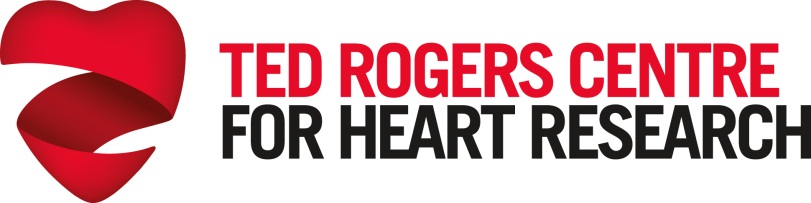      Education Fund 2020/2021 Doctoral/Fellowship Application OverviewPlanned Application Deadline - June 19, 2020*Due to travel restrictions related to COVID-19, see FAQ document for more informatioEnsure the following documents are included with your applicationCitation List for proposed project (1 pg maximum)Curriculum Vitae & Publication List (as applicable)Academic Transcript Supervisor’s CIHR Common academic CV (last five years only) Send your application as a single PDF document by email to linda.donovan@tedrogersresearch.caAwardThe Doctoral/PhD award is a $36,000 award ($18,000/year renewable, 2 years max) to support trainees enrolled full-time in a doctoral (PhD) degree programThe Postdoctoral fellowship award is an $80,000 award ($40,000/year renewable, 2 years max) to support trainees (with either an MD and/or PhD) enrolled in a full-time postdoctoral research fellowship. Applicants with a PhD are to be within 5 years of PhD completion. Exceptions to this may be possible for postdoctoral fellows with clinical training‎ extending beyond 5 years post-MD.Trainees are to complete a final report and a letter describing their research for the Ted Rogers family, at the completion of a work termMore information regarding the Ted Rogers Centre is available hereEligibilityTrainees must currently reside in Canada*, be supervised by a full-time Faculty member or Scientist of a Partner Institute: SickKids, UHN, UofT (including any other UofT-affiliated teaching hospitals)A supervisor must hold: a) a full-time appointment at SickKids; or b) a full-time appointment at UHN; or c) a primary (typically campus-based) appointment at UofT; or d) a full-time appointment at a UofT-affiliated teaching hospitalA supervisor/PI may have up to 1 trainee funded by this program per level (ie up to 1 PhD trainee and up to 1 PDF trainee) across all applicants (ie new applicants and those being renewed) Evaluation CriteriaAcademic excellence of the applicantSignificance and quality of the project and its alignment with the Mission and objectives of the Centre (Guidance can be provided) Project focuses on some aspect of heart failureEvidence of collaboration among 2 or more of the 3 partners (SickKids, UHN, UofT)Supervisor’s research and training accomplishments (ie publications, grants, number of trainees supervised, translation and/or commercialization of findings)Application ChecklistEnsure your completed application follows the spacing/formatting rules and includes:Completed application form & citation list for the proposed project (1 pg max)Applicant’s current Curriculum Vitae & publication list; Applicant’s academic transcript (1 copy); Supervisor’s CIHR Common academic CV (last five years only)Send your application as a single PDF document via email to linda.donovan@tedrogersresearch.caI.1 Applicant InformationI.1 Applicant InformationI.1 Applicant InformationI.1 Applicant InformationI.1 Applicant InformationI.1 Applicant InformationI.1 Applicant InformationI.1 Applicant InformationI.1 Applicant InformationI.1 Applicant InformationI.1 Applicant InformationI.1 Applicant InformationNameNameNameNameNameNameCitizenshipCitizenshipCitizenshipCitizenshipCitizenshipCitizenshipMailing AddressMailing AddressMailing AddressMailing AddressMailing AddressMailing AddressMailing AddressMailing AddressMailing AddressMailing AddressSex   Female           MaleSex   Female           MaleCityCityCityCityCityCityProvinceProvinceProvinceProvincePostal CodePostal CodeInstitutionInstitutionInstitutionInstitutionInstitutionInstitutionEmail AddressEmail AddressEmail AddressEmail AddressEmail AddressEmail AddressAcademic Program Academic Program Academic Program Academic Program Academic Program Academic Program Level of Study PhD              Postdoctoral fellowshipLevel of Study PhD              Postdoctoral fellowshipLevel of Study PhD              Postdoctoral fellowshipLevel of Study PhD              Postdoctoral fellowshipLevel of Study PhD              Postdoctoral fellowshipLevel of Study PhD              Postdoctoral fellowshipDegree NameDegree NameDegree NameDegree NameDegree NameDegree NameLevel of Study PhD              Postdoctoral fellowshipLevel of Study PhD              Postdoctoral fellowshipLevel of Study PhD              Postdoctoral fellowshipLevel of Study PhD              Postdoctoral fellowshipLevel of Study PhD              Postdoctoral fellowshipLevel of Study PhD              Postdoctoral fellowshipStart Date of Academic Program(DD/MMM/YYYY) Start Date of Academic Program(DD/MMM/YYYY) Start Date of Academic Program(DD/MMM/YYYY) Start Date of Academic Program(DD/MMM/YYYY) Start Date of Academic Program(DD/MMM/YYYY) Start Date of Academic Program(DD/MMM/YYYY) Estimated End Date of Academic Program(DD/MMM/YYYY) Estimated End Date of Academic Program(DD/MMM/YYYY) Estimated End Date of Academic Program(DD/MMM/YYYY) Estimated End Date of Academic Program(DD/MMM/YYYY) Estimated End Date of Academic Program(DD/MMM/YYYY) Estimated End Date of Academic Program(DD/MMM/YYYY) Faculty/ProgramFaculty/ProgramFaculty/ProgramFaculty/ProgramFaculty/ProgramFaculty/ProgramStudent NumberStudent NumberStudent NumberStudent NumberStudent NumberStudent NumberI.2 Have you applied for stipend/salary support from other agencies?    No    YesIf Yes, please provide the following information:I.2 Have you applied for stipend/salary support from other agencies?    No    YesIf Yes, please provide the following information:I.2 Have you applied for stipend/salary support from other agencies?    No    YesIf Yes, please provide the following information:I.2 Have you applied for stipend/salary support from other agencies?    No    YesIf Yes, please provide the following information:I.2 Have you applied for stipend/salary support from other agencies?    No    YesIf Yes, please provide the following information:I.2 Have you applied for stipend/salary support from other agencies?    No    YesIf Yes, please provide the following information:I.2 Have you applied for stipend/salary support from other agencies?    No    YesIf Yes, please provide the following information:I.2 Have you applied for stipend/salary support from other agencies?    No    YesIf Yes, please provide the following information:I.2 Have you applied for stipend/salary support from other agencies?    No    YesIf Yes, please provide the following information:I.2 Have you applied for stipend/salary support from other agencies?    No    YesIf Yes, please provide the following information:I.2 Have you applied for stipend/salary support from other agencies?    No    YesIf Yes, please provide the following information:I.2 Have you applied for stipend/salary support from other agencies?    No    YesIf Yes, please provide the following information:i. Program Namei. Program Namei. Program Namei. Program Namei. Program Namei. Program NameAwarded  No  YesAwarded  No  YesAwarded  No  YesAwarded  No  YesAwarded  No  YesPending  No   YesDate of Support  (MMM/YYYY – MMM/YYYY)Date of Support  (MMM/YYYY – MMM/YYYY)Date of Support  (MMM/YYYY – MMM/YYYY)Date of Support  (MMM/YYYY – MMM/YYYY)Date of Support  (MMM/YYYY – MMM/YYYY)Date of Support  (MMM/YYYY – MMM/YYYY)Amount ($)Amount ($)Amount ($)Amount ($)Amount ($)Amount ($)ii. Program Nameii. Program Nameii. Program Nameii. Program Nameii. Program Nameii. Program NameAwarded  No  YesAwarded  No  YesAwarded  No  YesAwarded  No  YesAwarded  No  YesPending  No  YesDate of Support  (MMM/YYYY – MMM/YYYY)Date of Support  (MMM/YYYY – MMM/YYYY)Date of Support  (MMM/YYYY – MMM/YYYY)Date of Support  (MMM/YYYY – MMM/YYYY)Date of Support  (MMM/YYYY – MMM/YYYY)Date of Support  (MMM/YYYY – MMM/YYYY)Amount ($)Amount ($)Amount ($)Amount ($)Amount ($)Amount ($)I.3 Supervisor InformationI.3 Supervisor InformationI.3 Supervisor InformationI.3 Supervisor InformationI.3 Supervisor InformationI.3 Supervisor InformationI.3 Supervisor InformationI.3 Supervisor InformationI.3 Supervisor InformationI.3 Supervisor InformationI.3 Supervisor InformationI.3 Supervisor InformationAppointment SickKidsFull-time   UHNFull-time   UHNFull-time   UofT Primary appt. UofT Primary appt. UofT Primary appt. Other UofT-affiliated siteFull-time  Specify:  Other UofT-affiliated siteFull-time  Specify:  Other UofT-affiliated siteFull-time  Specify:  Other UofT-affiliated siteFull-time  Specify:  Other UofT-affiliated siteFull-time  Specify: NameNameNameNameNameNameNameNameNameNameNameNamePositionPositionPositionDepartmentDepartmentDepartmentDepartmentDepartmentDepartmentInstitutionInstitutionInstitutionOffice Address  Office Address  Office Address  Office Address  Office Address  Office Address  Office Address  Office Address  Office Address  Office Address  Office Address  Office Address  CityCityCityCityCityProvinceProvinceProvincePostal CodePostal CodePostal CodePostal CodeTelephone no. Telephone no. Telephone no. Telephone no. Telephone no. Email AddressEmail AddressEmail AddressEmail AddressEmail AddressEmail AddressEmail AddressTed Rogers Centre Scientific Lead affiliation  Ted Rogers Centre Scientific Lead affiliation  Ted Rogers Centre Scientific Lead affiliation  Ted Rogers Centre Scientific Lead affiliation  Ted Rogers Centre Scientific Lead affiliation  Ted Rogers Centre Scientific Lead affiliation  Ted Rogers Centre Scientific Lead affiliation  Ted Rogers Centre Scientific Lead affiliation  Ted Rogers Centre Scientific Lead affiliation  Ted Rogers Centre Scientific Lead affiliation  Ted Rogers Centre Scientific Lead affiliation  Ted Rogers Centre Scientific Lead affiliation  I.4 Applicant Academic RecordI.4 Applicant Academic RecordI.4 Applicant Academic RecordI.4 Applicant Academic RecordI.4 Applicant Academic RecordHighest level of education completed to date:     Bachelor      MD       Masters       PhD                                Highest level of education completed to date:     Bachelor      MD       Masters       PhD                                Highest level of education completed to date:     Bachelor      MD       Masters       PhD                                Highest level of education completed to date:     Bachelor      MD       Masters       PhD                                Highest level of education completed to date:     Bachelor      MD       Masters       PhD                                Degrees and Certifications                                 (include those expected in the next 12 months)Degrees and Certifications                                 (include those expected in the next 12 months)Degrees and Certifications                                 (include those expected in the next 12 months)Degrees and Certifications                                 (include those expected in the next 12 months)Degrees and Certifications                                 (include those expected in the next 12 months)Degree/DiplomaDisciplineInstitutionDates (MMM/YYYY)Dates (MMM/YYYY)Degree/DiplomaDisciplineInstitutionFromToI.5 Relevant Research ExperienceI.5 Relevant Research ExperienceI.5 Relevant Research ExperienceI.5 Relevant Research ExperienceI.5 Relevant Research ExperiencePositionInstitution/CompanySupervisorDates (MMM/YYYY)Dates (MMM/YYYY)PositionInstitution/CompanySupervisorFromToI.6 Publications: Have you published peer-reviewed publications/abstracts? No  Yes I.6 Publications: Have you published peer-reviewed publications/abstracts? No  Yes If Yes, a) Provide full citations for your top 3 published papers/abstracts;  b) Also attach a publication list of complete citations for your i) papers and ii) abstracts, published or in pressIf Yes, a) Provide full citations for your top 3 published papers/abstracts;  b) Also attach a publication list of complete citations for your i) papers and ii) abstracts, published or in press1. 1. 2. 2. 3. 3. Publication List Attached   No  Yes  Publication List Attached   No  Yes  II. Proposed Research ProjectII. Proposed Research ProjectProject Title Project Title Proposed Start DateProposed Start DateProposed Supervising PI Name Proposed Supervising PI appointment SickKids     UHN      UofT  Other UofT-affiliated siteTed Rogers Centre Program Affiliation SickKids     UHN      UofT    Ted Rogers Centre Collaborating PartnersProject Description   Project Description   II.1 Background & Rationale (Complete in Arial font, 10 pt, single spaced, 15 lines max.)II.1 Background & Rationale (Complete in Arial font, 10 pt, single spaced, 15 lines max.)II.2 Objectives and Research plan (Cont’d) (Arial font, 10 pt, single spaced, 1 pg max)II.2 Objectives and Research plan (Cont’d) (Arial font, 10 pt, single spaced, 1 pg max)II.3 Describe how your project supports collaboration among the Ted Rogers Centre partner organizations (Arial font, 10 pt, single spaced, 10 lines max)II.3 Describe how your project supports collaboration among the Ted Rogers Centre partner organizations (Arial font, 10 pt, single spaced, 10 lines max)II.4 Describe how your project aligns with the objectives of the Centre and addresses some aspect of heart failure (Arial font, 10 pt, single spaced, 10 lines max)II.4 Describe how your project aligns with the objectives of the Centre and addresses some aspect of heart failure (Arial font, 10 pt, single spaced, 10 lines max)II.5 Describe potential and/or ongoing translation and/or commercialization plans and/or activities (and associated rationale) for your project (Arial font, 10 pt, single spaced, 10 lines max)II.5 Describe potential and/or ongoing translation and/or commercialization plans and/or activities (and associated rationale) for your project (Arial font, 10 pt, single spaced, 10 lines max)II.6 Describe how your project will further your career goals (Complete in Arial font, 10 pt, single spaced, 10 lines max.)II.6 Describe how your project will further your career goals (Complete in Arial font, 10 pt, single spaced, 10 lines max.)III. Applicant Signature BlockIII. Applicant Signature BlockI have read the Competition notice and FAQ document noting uncertainties related to COVID-19. I certify that to the best of my knowledge all information in this application for a (select 1) PhD award     Postdoctoral fellowship award  is accurate.I have read the Competition notice and FAQ document noting uncertainties related to COVID-19. I certify that to the best of my knowledge all information in this application for a (select 1) PhD award     Postdoctoral fellowship award  is accurate.Name  (PRINT)Name  (PRINT)SignatureDate  (DD/MMM/YYYY)IV. Supervising PI Signature BlockIV. Supervising PI Signature BlockI support this application to the Ted Rogers Centre for Heart Research Education Fund Award Program and will supervise this candidate in my lab/clinic/area for the duration of this doctoral/postdoctoral fellowship award. I have read the Competition notice and FAQ document noting uncertainties related to COVID-19.I certify that to the best of my knowledge all information in this application is accurate and collaborators are aware of this application.I support this application to the Ted Rogers Centre for Heart Research Education Fund Award Program and will supervise this candidate in my lab/clinic/area for the duration of this doctoral/postdoctoral fellowship award. I have read the Competition notice and FAQ document noting uncertainties related to COVID-19.I certify that to the best of my knowledge all information in this application is accurate and collaborators are aware of this application.Name  (PRINT)Name  (PRINT)SignatureDate  (DD/MMM/YYYY)